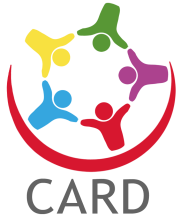 Canadian Alliance on Race and Disability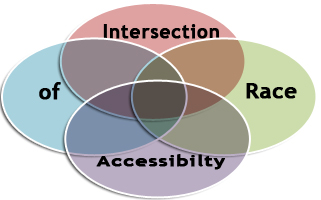 Intersection of Race and Accessibility One Day ForumCARD is an alliance of organizations serving the needs of diverse communities and racialized people with disabilities. Learn more about us at www.raceanddisability.ca and register now.The purpose of this forum is to raise awareness about the barriers impacting racialized people with disabilities and to begin a conversation about an intersectionality approach to accessibility planning.TENTATIVE PROGRAM * Confirmed8:30 amRegistration/Breakfast9:00 amWelcome and Official Remarks Minister MacCharlesADM Susan Picarello*9:30 amKeynote and Power ExerciseRabia Khedr*
10:45 amBreak11:00 amAccessibility Planning: What’s missing?Meenu Sikand *12:15 pmLunch and PoetryLeroy Ennis*1:15 pmCultural Journeys of Disability VignettesModerator: David Meyers*Mazin Aribi*Linda AwuniJeyasingh David*Selvamanikam (Bhrapa) Bhrapakaran*2:30 pmBreak2:45 pmIncorporating Anti -racism into AccessibilityModerator: Aseefa SarangRaihanna Hirji-Khalfan*Ayshia MuslehMargaret Sanderson*Meenu Sikand*4:00 pmDebrief/Round Robin Exercise4:30 pmClosing /Official RemarksMinister Coteau